PENGARUH SISTEM AKUNTANSI KEUANGAN DAERAH (SAKD) DAN SISTEM PENGENDALIAN INTERN PEMERINTAH (SPIP) TERHADAP KUALITAS LAPORAN KEUANGAN DAERAH(Studi Pada Kantor BPKAD Pemerintah Kota Bandung)DRAFT SKRIPSIUntuk memenuhi persyaratan Penyusunan SkripsiGuna memperoleh gelar Sarjana Ekonomi Oleh:ADITYA124020282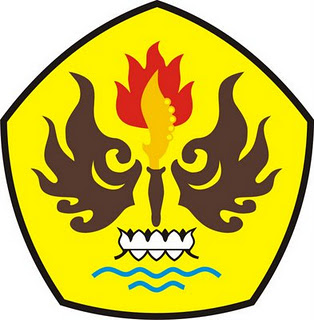 PROGRAM STUDI AKUNTANSIFAKULTAS EKONOMI DAN BISNISUNIVERSITAS PASUNDANBANDUNG2018